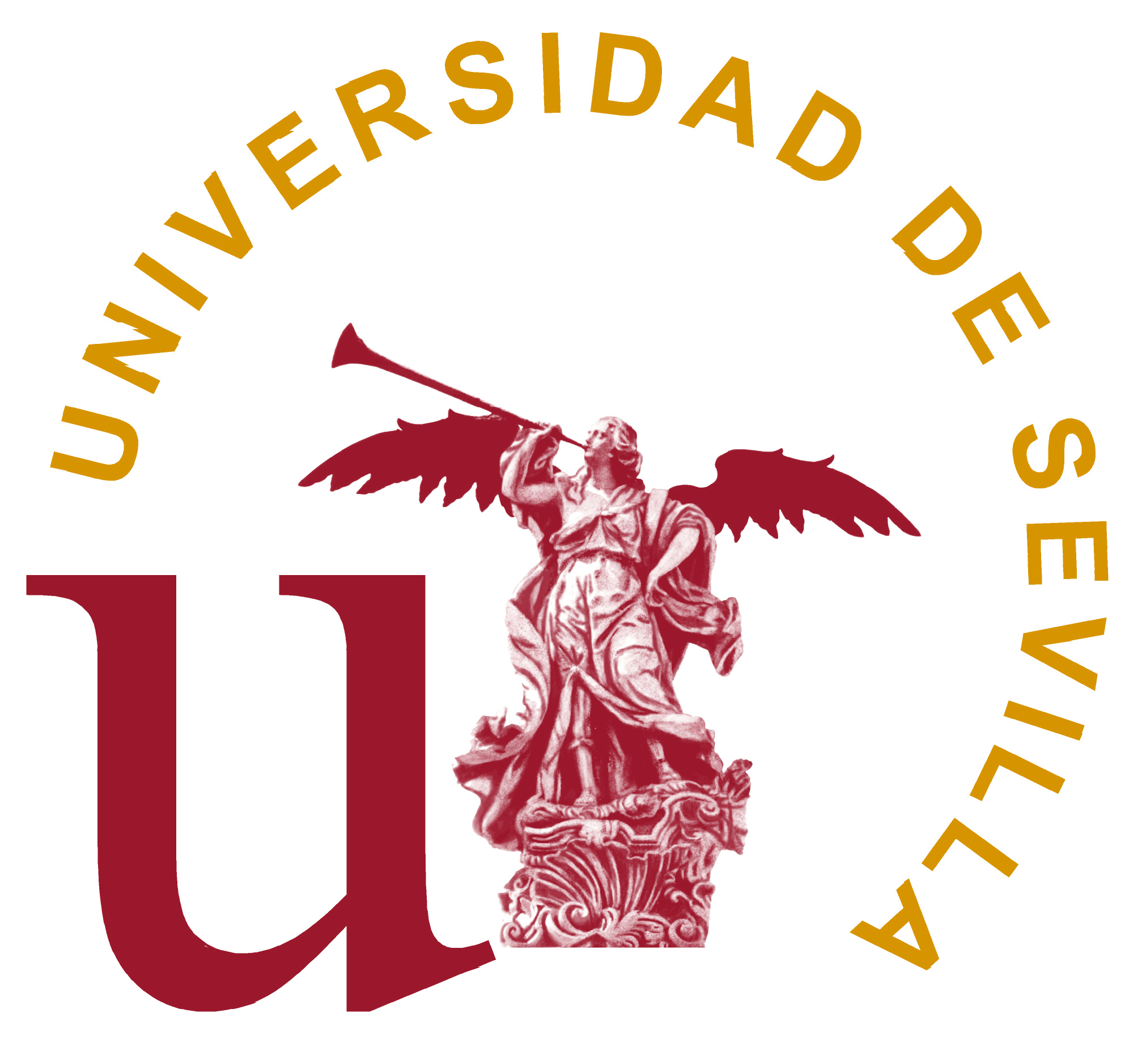 A LA PRESIDENCIA DE LA COMISIÓN DE ADJUDICACIÓN DE PLAZAS DE RESIDENCIAS UNIVERSITARIAS. CURSO 2024/2025REVISIÓN O RECLAMACIONES(Marque con una X donde proceda y cumplimente, en su caso, el resto de datos).. PRESENTACIÓN DE RECLAMACIÓN. SUBSANACIÓN DE DEFECTOSDatos personales del interesadoDNI/Pasaporte/tarjeta de residencia:Primer y Segundo apellido:Nombre:Nacionalidad:Dirección a efectos de notificaciones:Teléfono:E-mail:Reclamación que formula (1)(Describa la reclamación que formula y en su caso, aporte la documentación conveniente).Señale el defecto a subsanarEn....................................a............de …… de 2024Firmado:1 De conformidad con el punto 5.c de la convocatoria, serán objeto de desestimación las reclamaciones que se formulen y que incluyan presentación de documentos que pudieron haber sido incorporados en el plazo del escrito de presentación o subsanación (del 19 al 25 de junio de 2024).